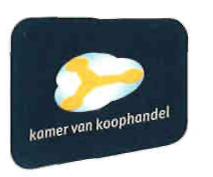 Торговая палата Нидерландов Выписка из торгового реестра Рег. № 68509340Стр. 1 из 1Юридическое лицоRSINПравовая формаОбщественная организация (сопоставимо с фондом)Наименование компании в соответствии с уставом"Stichting Administratiekantoor Efecto 40"Юридический адресФактический адресXXXXXXXПервая запись в торговом реестреXXXXXXXДата регистрации юридического лицаXXXXXXXВиды деятельностиXXXXXXX.Члены Совета директоровИмяXXXXXXXДата и место рожденияXXXXXXXДата зачисление в штат офисаXXXXXXXДолжностьXXXXXXXПраваXXXXXXXИмяXXXXXXXДата и место рожденияXXXXXXXДата зачисление в штат офисаXXXXXXXДолжностьXXXXXXX AПраваXXXXXXX XXXXXXX XXXXXXX